MINISTER IN THE PRESIDENCY: REPUBLIC OF SOUTH AFRICAPrivate Bag X1000, Pretoria, 0001, Union Buildings, Government Avenue, PRETORIATel: (012) 300 5200, Website: www.thepresidency.gov.zaNATIONAL ASSEMBLYWRITTEN QUESTION FOR WRITTEN REPLYQUESTION NUMBER: 3168DATE OF PUBLICATIONS: 16 September 20223168.	Ms C V King (DA) to ask the Minister in The Presidency:What (a) did the Office of The Presidency contribute towards the funeral of the Enyobeni tavern victims and (b) are the itemised costs associated with the specified funeral?									NW3880EREPLY(a) There was no contribution from The Presidency(b) N/AThank You.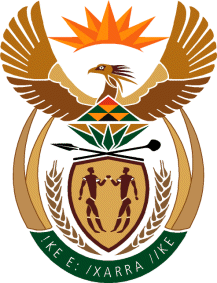 